Publicado en Madrid el 28/05/2020 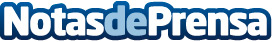 Es oficial, THU Ceiling Solutions llega a México gracias a la alianza comercial con Sistemas de FachadasLa empresa que forma parte de GRUPO ZRISER, ahora también en México. Desde este mismo mes de mayo de 2020, todos los materiales de THU Ceiling Solutions están disponibles a través de los canales de venta de la empresa Sistemas de Fachadas - SDF, y su empresa hermana FIXALUM, en MéxicoDatos de contacto:Nerea Rodríguez699 355 225  Nota de prensa publicada en: https://www.notasdeprensa.es/es-oficial-thu-ceiling-solutions-llega-a Categorias: Internacional Interiorismo Construcción y Materiales http://www.notasdeprensa.es